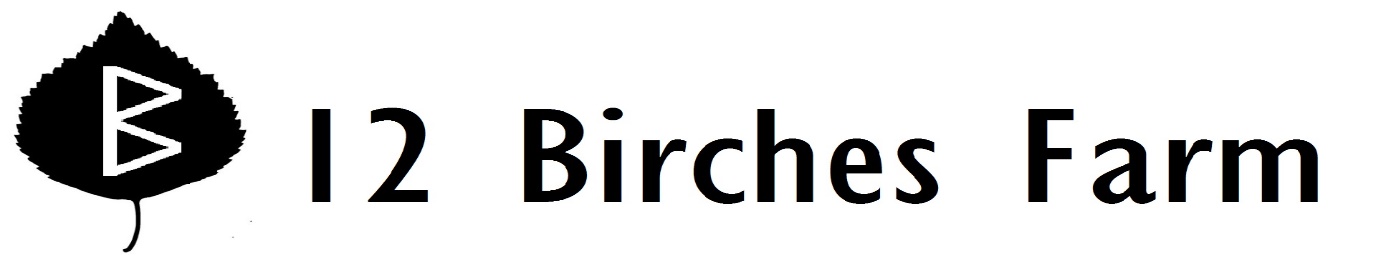 Week 6CarrotsSnow PeasCucumber! Garlic ScapesChinese CabbageBok ChoiLettuce-- a leaf lettuce called Salad Bowl Red Russian KaleStrawberries!Farm news:   Your cucumbers are parthenocarpic—that means they don’t need to be pollinated to produce fruit, and they’ll never make seeds—and that they fruit several weeks earlier than the rest of the cucumbers I’ve planted.  The two parthenocarpic varieties are Manny, which I’ve grown before, and Adam, a new one, which seems to be even earlier.  They are hybrid seeds (that is the only way to get parthenocarpic seeds), more expensive than the open pollinated varieties, but worth it, I think, for early seedless cukes with tender skins.  Later in the year, we’ll have Marketmore cukes—an old tried and true variety—as well as the fun ones: Silver Slicer, Lemon, and Richmond Green Apple.  SNOW PEA AND NAPA CABBAGE SLAW modified from GOURMET SEPTEMBER 1995Mix together:  1/2 pound snow peas, de-stemmed and strings discarded, sliced thin diagonally1  Napa cabbage, cut into thin shreds 4 carrots, shredded½ bunch garlic scapes, chopped finely and sautéed in olive oil 1 tablespoon lemon juice1 tablespoon rice vinegar3 tablespoons olive oilSalt and pepper to tasteKALE AND TOASTED WALNUTS1 bunch kale, rinsed, stems and all, chopped finely1/2 cup chopped walnuts 1 tablespoons olive oil½ bunch garlic scapes, chopped finely Salt and pepper to taste Cook walnuts in oil in a 12-inch heavy skillet over medium-low heat, stirring occasionally, until pale golden, about 5 minutes. Stir in garlic scapes and cook, stirring, until very fragrant, about 1 minute. Add kale and salt and pepper to taste and cook, tossing, until kale turns bright green and tender (if your pan seems too dry, add a tablespoon of water to help wilt the kale).  